Сумська міська радаВиконавчий комітетРІШЕННЯ від 19.02.2021 № 104З метою забезпечення здобуття загальної середньої освіти усіма дітьми шкільного віку, які проживають на території Сумської міської територіальної громади, відповідно до Порядку ведення обліку дітей дошкільного, шкільного віку та учнів, затвердженого постановою Кабінету Міністрів України                  від 13.09.2017 року № 684 (зі змінами), відповідно до підпункту 4 пункту «б» статті 32, керуючись частиною 1 статті 52 Закону України «Про місцеве самоврядування в Україні», виконавчий комітет Сумської міської ради ВИРІШИВ:1. Визначити управління освіти і науки Сумської міської ради відповідальним за створення і постійне оновлення реєстру даних про дітей шкільного віку від 6 до 18 років, які проживають на території Сумської міської територіальної громади.2. Закріпити територію обслуговування за закладами загальної середньої освіти, що належать до комунальної форми власності (крім закладів загальної середньої освіти, зарахування до яких здійснюється виключно за результатами конкурсного відбору або за направленням в установленому порядку) згідно з додатком.3. Управлінню освіти і науки Сумської міської ради (Данильченко А.М.):3.1. Вносити до реєстру персональні дані дитини шкільного віку: прізвище, ім’я та по батькові (за наявності), дата народження, місце проживання чи перебування, місце навчання (заклад освіти), форма навчання та належність до категорії осіб з особливими освітніми потребами (надалі - дані).3.2. Видаляти з реєстру дані дитини шкільного віку у разі: досягнення нею повноліття; здобуття нею повної загальної середньої освіти; наявності письмово підтвердженої інформації про взяття її на облік (включення до реєстру) на території іншої адміністративно-територіальної одиниці; її вибуття на постійне місце проживання за межі України (з припиненням здобуття загальної середньої освіти в Україні).3.3. Використовувати для створення та оновлення реєстру отримані дані про дітей шкільного віку, у тому числі з інших реєстрів або баз даних.3.4. Здійснювати протягом 10 робочих днів з дня отримання даних їх обробку з дотриманням вимог Законів України «Про інформацію», «Про захист персональних даних», у тому числі звіряти їх з даними реєстру та у разі потреби вносити до нього відповідні зміни і доповнення.3.5. Вносити або змінювати дані про дитину в реєстрі відповідно до письмової заяви батьків (одного з батьків) дитини чи інших законних представників згідно п. 8 Постанови Кабінету Міністрів України                           від 13 вересня 2017 року №684 (зі змінами). 3.6. Надавати протягом п’яти робочих днів з дня встановлення факту відсутності інформації про місце навчання (заклад освіти) дитини шкільного віку, дані якої наявні в реєстрі, сектору ювенальної превенції Сумського районного управління поліції ГУНП в Сумській області (Бондаренко А. М.), управлінню «Служба у справах дітей» Сумської міської ради                         (Подопригора В. В.) для провадження діяльності відповідно до законодавства, пов’язаної із захистом права дитини на здобуття загальної середньої освіти.3.7. Складати та подавати на підставі даних реєстру статистичний звіт про кількість дітей дошкільного та шкільного віку за формою та у порядку, затвердженому Міністерством освіти і науки.4. Керівникам закладів освіти всіх типів та форм власності, які розташовані на території Сумської міської територіальної громади:4.1. Вести облік вихованців, учнів та надавати щороку не пізніше                     15 вересня управлінню освіти і науки Сумської міської ради дані про всіх учнів, які зараховані, та дані про кількість вихованців, які відвідують такий заклад або перебувають під його соціально-педагогічним патронатом.4.2. Здійснювати облік учнів щодо зарахування, переведення, відрахування із  закладу освіти. 4.2.1. Подавати не пізніше 15 числа наступного місяця  управлінню освіти і науки Сумської міської ради дані про учнів, які переведенні до іншого закладу освіти або відраховані з нього, зазначаючи місце продовження здобуття  ним загальної середньої освіти  (заклад освіти). 4.2.2. Забезпечити інформування не пізніше 15 числа наступного місяця з дня зарахування учня, який здобував загальну середню освіту в закладах освіти інших адміністративно-територіальних одиниць, уповноваженого органу адміністративно-територіальної одиниці, на території якої розташовано заклад  освіти, у якому учень здобував загальну середню освіту.4.3. Невідкладно повідомляти сектор ювенальної превенції Сумського районного управління поліції ГУНП в Сумській області, управління «Служба у справах дітей» Сумської міської ради у разі відсутності учня, який не досягнув повноліття, на навчальних заняттях протягом 10 робочих днів підряд з невідомих або без поважних причин.5. Сектору ювенальної Сумського районного управління поліції ГУНП в Сумській області (Бондаренко А. М.), управлінню «Служба у справах дітей» Сумської міської ради (Подопригора В.В.) у випадку отримання повідомлень щодо порушень прав дитини на здобуття загальної середньої освіти проваджувати діяльність відповідно до чинного законодавства України.6. Структурним підрозділам Сумської міської ради, спеціальним установам та закладам, які здійснюють соціальний захист і профілактику правопорушень, закладам освіти усіх типів та форм власності надавати інформацію про дітей дошкільного і шкільного віку на вимогу управління освіти і науки Сумської міської ради. 7. Рішення виконавчого комітету Сумської міської ради від 12.02.2019 № 99 «Про ведення обліку дітей дошкільного, шкільного віку та учнів у                        м. Суми» (зі змінами) вважати таким, що втратило чинність.8. Контроль за виконанням цього рішення покласти на заступника міського голови з питань діяльності виконавчих органів ради Полякова С. В.Міський голова                                                                               О.М. ЛисенкоДанильченко А.М. 789-777  Розіслати: Данильченко А.М., Полякову С. В., Подопригорі В. В., Гриньову С. В.Рішення виконавчого комітету «Про ведення обліку дітей дошкільного, шкільного віку та учнів у Сумській міській територіальній громаді» доопрацьовано і вичитано, текст відповідає оригіналу прийнято рішення та вимогам статей 6-9 Закону України «Про доступ до публічної інформації» та Закону України «Про захист персональних даних».Проєкт рішення «Про ведення обліку дітей дошкільного, шкільного віку та учнів у Сумській міській територіальній громаді» був завізований:Начальник управління освіти і наукиСумської міської ради                                                                А.М. Данильченко26.02.2021 р.                                                                           Додаток                                                                             до рішення виконавчого комітету                                                                             від 19.02.2021 № 104Території обслуговування,закріплені за закладами загальної середньої освітиКомунальна установа Сумська спеціалізована школа І-ІІІ ступенів  №1 ім. В. Стрельченка, м. Суми, Сумської областіВулиці: 	Герасима Кондратьєва від № 132/1, 132/2,132/3, 134 (крім № 132 №143, №145) до кінця та військове містечко, Гамалія, Лебединська, Гризодубової, Твардовського, Миколи Хвильового, Аерофлотська, Аеродромна, Запорізька, Калнишевського, Нестерова, Івана Багряного, Сагайдачного, Грушевського, Січова, 2-га Лебединська,Проспект:   Козацький. Провулок: 	Аерофлотський.Проїзди:     Андріївський,1-й Лановий, 2-й Лановий.Комунальна установа Сумська спеціалізована школа І-ІІІ ступенів№ 2 ім. Д. Косаренка, м. Суми, Сумської областіВулиці:  	Петропавлівська від № 81 (непарні) до кінця, Герасима Кондратьєва № 38-109, № 127, № 129, Малиновського, Олександра Олеся, Зої Космодем'янської, Маяковського, Берегова, Над'ярна,  Богдана Хмельницького.Провулки:  Над'ярний, Сурікова.Комунальна установа Сумська спеціалізована школа І-ІІІ ступенів                 № 3 ім. генерал-лейтенанта А.Морозова м. Суми, Сумської областіВулиці:  	Герасима Кондратьєва № 110-132, № 143, № 145 (крім № 127,                № 129), Петропавлівська №104-124 (парні), Шишкарівська                      від № 31 до кінця, Героїв Небесної Сотні, Гоголя, Черняхівського, Ватутіна, 20 років Перемоги, Вавілова, Айвазовського,                               2-га Набережна р. Стрілки, Янки Купала, Можайського, Західна,  Південна, Прокоф’єва  № 39/1, 39/2, № 48-А, № 50, № 52Провулки: 	Ватутіна, Вавілова, Айвазовського, Профспілковий, Книшівський, Громадянський.Проїзд:       Богдана Хмельницького.Комунальна установа Сумська загальноосвітня школа І-ІІІ ступенів            № 4 імені Героя України Олександра Аніщенка Сумської міської ради Вулиці:  	Олексія Береста, Кузнечна від № 49 до кінця, Шишкарівська                      № 1-30, ІІокровська, Герасима Кондратьєва № 1-37, Академічна    № 1-19, Гагаріна, Набережна p. Псел, ІІетропавлівська № 1-79 (непарні), № 2-102 (парні), Перекопська, Олександра Аніщенка.Площа: 	Покровська.Провулки:  Огарьова, Садовий.Проїзд:        Кузнечний.  Комунальна установа Сумська загальноосвітня школа І-ІІІ ступенів №5, м. Суми, Сумської областіВулиці:  	Баранівська, Пушкарівська, Липнянська, 1-ша Севастопольська,     2-га Севастопольська, Заозерна, Передова, Піщанська, Доватора, Народна, Курортна, Зарічна, Миропільська, Марії Приймаченко, Панаса Мирного, Любові Шевцової, Сєдова, Бєлгородська, Ключова, Соснова, Фізкультурна, Битицька, Одеська, Нагірна, Кримська, Донська, Хвойна. Провулки: 	Севастопольський, Заозерний, Піщанський, Доватора, Народний, Привольний, Софії Русової, Бєлгородський, Битицький, Одеський, Хвойний, Миколи Василенка, Лебедєва-Кумача, Саксаганського, Баранівський.Проїзд:       Доватора.Комунальна установа Сумська загальноосвітня школа І-ІІІ ступенів          № 6, м. Суми, Сумської областіВулиці:  	Катерини Зеленко, Генерала Чеснова, Харківська № 30-43 (крім        № 40, № 40/1, № 40/2, № 42), Прокоф'єва непарні № 1-35 (крім                 № 25, № 25/1, № 25/2, № 25-А, № 27, № 27/1, № 29, № 29/1), парні № 26, № 30, № 30/1, від № 32 до кінця (крім № 48-А, № 50,№ 52), Сумсько-Київських Дивізій від № 14 (крім № 38, № 40, № 42) до кінця, 2-га Харківська, 2-га Староріченська. Комунальна установа Сумська спеціалізована школа І-ІІІ ступенів               № 7 імені Максима Савченка Сумської міської радиВулиці:  	Романа Атаманюка № 1-49 (крім № 43-А), Лесі Українки, Генерала Чибісова, Багацького,  Хотінська, Писарівська, Зелена, Київська, Матюшенка, Гастелло, Юнаківська, Новорічна.Проспект:	Курський № 1-129. Провулки: 	Лесі Українки, Багацького, Чкалова.Комунальна установа Сумська загальноосвітня школа І-ІІІ ступенів              № 8 Сумської міської радиВулиці:  	Троїцька, Псільська, Новомістенська № 1-25 (крім № 10, № 10-А, № 10-Б, № 24), Бельгійська, Лучанська № 1-35, Героїв Сумщини, Левітана, Бєлінського, Вільний лужок, Рилєєва. Провулки: 	Григорія Сковороди, Інститутський, Суханівський, Чугуївський, лікаря Івана Дерев’янка, Іоанна Хрестителя, Архітекторів Шольців, Пляжний, 1-й Продольний, 2-й Продольний, Псільський, Дачний.Площа: 	Троїцька.Проїзд: 	Дачний.Майдан       Незалежності.Комунальна установа Сумська спеціалізована школа І-ІІІ ступенів             № 9, м. Суми, Сумської областіВулиці:  	Харківська № 2-29 (крім № 3, № 3/1, № 3/2, № 23, № 23/1, № 25), Даргомижського, Прокоф'єва № 2-14 (парні), Фабрична.Провулок: 	2-й Воробйовський.Проїзди:     Прокоф'єва, Даргомижського.Комунальна установа Сумська спеціалізована школа І-ІІІ ступенів                 № 10 ім. Героя Радянського Союзу О. Бутка, м. Суми, Сумської областіВулиці:  	Гончарна, Холодногірська № 30-48, Новомістенська № 24, від                № 26 до кінця, Горького № 23, № 23/1, № 23/2 та всі парні.Проспект:	Тараса Шевченка від №19 до кінця.Провулки: 	Лікаря Зіновія Красовицького, Суджанський. Площа	Горького.Комунальна установа Сумська загальноосвітня школа І-ІІІ ступенів              № 12 ім. Б. Берестовського, м. Суми, Сумської областіВулиці:  	Засумська № 1-102, Кооперативна, Шевченка, Ярослава Мудрого    № 1-49, Куликівська №1-55, Тургенєва, Степана Разіна, Дмитра Багалія, Лугова, Садова №1-33, Данила Галицького № 1-52, Люблінська, Горького № 1-23 (непарні), 1-ша Набережна                     р. Стрілки, Робітнича № 1-52, Холодногірська № 1-29, Максима Рильського, Козацький Вал, Соборна, Воскресенська, Нижньособорна, Герцена.Проїзд:       Ніни Братусь, Молодої Гвардії.Провулки: 	Сумський, Терезова, 9-го Травня, Стадіонний,1-й Перекопський,                        2-й Перекопський, Геннадія Петрова, Монастирський.Комунальна установа Сумська загальноосвітня школа І-ІІІ ступенів             № 13 ім. А. С. Мачуленка, м. Суми, Сумської областіВулиці:  	Іллінська № 1-50, Набережна р. Стрілки, Данила Галицького від       № 53 до кінця, Білопільський шлях, Пушкіна № 1-20, Ярослава Мудрого від № 50 до кінця, Першотравнева, Академічна від № 20 до кінця, Ганнівська, Сонячна, Михайлівська, Нова, Ломоносова, Шкільна, Кругова, Каховська, Успенського, Цимлянська, Суворова, Гетьмана Мазепи, Героїв Чорнобиля, Садова від № 34 до кінця, Робітнича від № 53 до кінця, Кузнечна № 1-48, Поліська, Куликівська від № 56 до кінця, Павлова, Бузкова, Горобинова, Малинова, Каштанова, Батуринська, Миколи Василенка.Провулки: 	Павлова, Низовий, Майданівський, Маковського, Новоселицький, Абрикосовий, Суворова, Ковалевський, Горобиновий, Стрільчанський.Проїзди:     Павлова, Новий.Комунальна установа Сумська загальноосвітня школа І-ІІІ ступенів              № 15 ім. Д. Турбіна, м. Суми, Сумської областіВулиці:  	Нижньолепехівська, Лепехівська, Новолепехівська, Андрія Шептицького, Жуковського, Косівщинська, Кутузова, Нахімова, В’ячеслава Чорновола, Засумська від № 103 до кінця, Дарвіна, Джамбула, Бородіна, Коцюбинського, Лєскова, Степана Бандери, Іллінська від № 51 до кінця,  Іоана Павла ІІ, Лобачевського, Пушкіна від № 21 до кінця, Пирогова, Макаренка, Івана Кавалерідзе, Фучика, Смирнова, Луганська, Олега Кошового, Володимира Куца.Провулки: 	Лєскова, Гудимівський, Лазарцівський,  Самсонівський, Макаренка, Косівщинський, Гетьманський, Коцюбинського, Іллінський, Електронний, Володимира Куца.Проїзд:	Дарвіна.Комунальна установа Сумський навчально-виховний комплекс 
№ 16 імені Олексія Братушки  «Загальноосвітня школа І-ІІІ ступенів - дошкільний навчальний заклад» Сумської міської радиВулиці:  	Руднєва, Полковника Болбочана, Вербна, 1-ша Північна, Юрія Липи, Ціолковського, Добролюбова, Олени Теліги, Вигонопоселенська № 1-46, Василя Капніста, Ударників, Бориса Гмирі, 2-га Північна, Олександра Невського, Слов'янська, Сєченова, Докучаєва, Лісна, Шишкіна, Андрія Реути, Станіславського, Добровільна, Перова, Олексія Братушки, Волошкова, Ушакова, Депутатська, Тимірязєва, Аксакова, Слобідська, Дмитра Косаренка, Верещагіна, Попова, Конотопська, Шота Руставелі, Осипенко, Сергія Єфремова, Степова. Провулки: 	Семашка, Веретенівський, Лізи Чайкіної, 8 Березня, Руднєва.Проїзди:     Перова, Добролюбова.Комунальна установа Сумська спеціалізована школа І-ІІІ ступенів № 17, м. Суми, Сумської областіВулиці:  	Інтернаціоналістів (парні),  Івана Сірка  № 2-10, № 14, № 15-31, Заливна № 1-10 (крім №9), Харківська № 23, 23/1, 25.Проспект:	Михайла Лушпи № 1-23.Комунальна установа Сумська загальноосвітня школа І-ІІІ ступенів              № 18 Сумської міської радиВулиці:  	Леваневського, Горького від № 25 до кінця (непарні), Супруна, Металургів № 1-6, Праці, Рибалка (крім № 8), Сербська. Проспект:	Тараса Шевченка № 1-18.Сумський заклад загальної середньої освіти І – ІІІ ступенів № 19 ім. М.С. Нестеровського Сумської міської радиВулиці:  	Івана Харитоненка, Матросова, Рубіжна, Привокзальна, Остапа Вишні, Мічуріна, Полярна, Будівельників, Весняна, Героїчна, Космічна, Ползунова, Скрябіна, 1-ша, 2-га, 3-тя, 4-та Заводська, Шахтарська, Родини Линтварьових, Мухіної, 1-ша Залізнична, Iвана Франка, Мусоргського, Горова, Чехова, Пугачова, Братська, Дружби, Філатова, 2-га Залізнична, Кулібіна, Довженка, Тополянська, Партизанська, Льва Толстого, Патона, Підгірна, Новоселівська, Робітниче Селище, Ярова, Брянська, Юрія Вєтрова, Олега Ольжича, Заводська, Лучанська від № 36 до кінця,  Машинобудівників.Провулки: 	Будівельників, Героїчний, Iвана Франка, Чехова, Линтварьових, Вітряний, Плещеєва, Повстанський, Льва Толстого, Дмитра Дорошенка, Бориса Грінченка, 1-й, 2-й, 3-й Заводський.Проїзди: 	Довженка, Горовий, Тополянський.Тупик:        Лісопильний.Площа:       Привокзальна.  Територія ЧРЗ.Комунальна установа Сумська загальноосвітня школа І-ІІІ ступенів               № 20, м. Суми, Сумської областіВулиці:  	Металургів від № 7 до кінця, Реміснича, Леоніда Бикова, Лермонтова, Холодногірська від №49 до кінця, Івана Виговського, Білопільська, 8 Березня, Салтикова-Щедріна, Достоєвського, Колесниківська, Єрмака, Єсеніна, Вигонопоселенська від № 47 до кінця, Олександра Шапаренка, Панфілова, Степаненківська,    Івана Асмолова, 1-ша Новопоселенська, Нижньохолодногірська, Гулака-Артемовського.Провулки: 	Степана Тимошенка, Вільний, Марії Башкірцевої, Білоусівський.Проїзди:      Білоусівський, Михайла Осадчого.Сумський заклад загальної середньої освіти І-ІІІ ступенів № 21 Сумської міської радиВулиці:  	Менделєєва, Олега Балацького, Василя Чаговця, Джерельна                   № 1-29 (непарні), № 2-12 (парні), Глінки №1-7 (непарні); № 2-52 (парні), Дубровського № 1-26, Молодіжна №1-16, Борова № 1-26, Харківська № 54-98 (парні), №55-63 (непарні), Серпнева № 2-10 (парні), Паркова, Нижньосироватська № 1-54, Миру № 1-17 (непарні), № 2-28 (парні),  Богуна, 1-ша, 2-га Замостянська, Мірошниченка, Василівська, Токарівська, Павла Тичини, Вишнева, Миколи Данька, Полтавська, Михайла Кощія.Провулки: 	Богуна, Василівський, Токарівський, Івана Литвиненка, Соломії Крушельницької, Менделєєва. Проїзди:     1-й Парковий, 2-й Парковий, 3-й Парковий № 1-11. Площа: 	Михайла Кощія.Комунальна установа Сумська загальноосвітня школа І-ІІІ ступенів № 22 імені Ігоря Гольченка Сумської міської радиВулиці:  	Ковпака, Романа Атаманюка № 43-А, від № 50 до кінця, Веретенівська, Виноградна, Іподромна, Наукова, Інститутська, Компресорна, Осіння, Кожедуба, Покришкіна, Квіткова, Крайня, Кленова, Берестова, Березова, Путивльська, Чернігівська.Проспект:	Курський від № 130 до кінця. Провулки: 	Березовий, Ранковий, Кленовий, Спортивний, Виноградний, Барвінковий, Іподромний, Липовий, 1-й Осінній, 2-й Осінній, Калиновий, Фіалковий, Запрудний, Ромашковий, Квітковий.Селище 	Веретенівка.Територія   сільськогосподарського технікуму.Комунальна установа Сумська загальноосвітня школа І-ІІІ ступенів№ 23, м. Суми, Сумської областіВулиці:  	Інтернаціоналістів (непарні), Івана Сірка від № 32 до кінця, Героїв Крут від № 28 до кінця.Проспект:	Михайла Лушпи від № 24 парні до кінця. Комунальна установа Сумська загальноосвітня школа І-ІІІ ступенів№ 24, м. Суми, Сумської областіВулиці:  	Купріна №1-25, Сергія Табали (Сєвєра), Заслонова, Травнева, Конотопської битви, Володимирська, Миколи Міхновського, Рєпіна, Некрасова, Спортивна, Дунайська, Тихорецька, Тиха, Широка, Харківська № 40, № 40/1, № 40/2, № 42, № 44-53, Сумсько-Київських дивізій № 1-13, № 38, № 40, № 42 Водна № 1-26, Генерала Чупринки, Польова № 1-40, Кринична, Краснопільська № 1-24, Урожайна № 1-25, Василя Стуса, Басівська № 1-27, Марата  № 1-36, Прокоф'єва № 25, № 25/1, № 25/2, № 25-А, № 27, № 27/1, № 29, № 29/1, непарні від № 39 (крім № 39/1, № 39/2) до кінця, Прокоф’єва № 16-24.Провулки: 	Марусі Чурай, Некрасова, Дунайський, Пришибський, Тихоріцький, Миколи Міхновського, Генерала Грекова, Прорізний, Слюсарівський, Тихий. Проїзди: 	Кільцевий, Євгена Маланюка.Площа:       Пришибська.Комунальна установа Сумська спеціалізована школа І-ІІІ ступенів № 25, м. Суми Сумської областіВулиці:  	Роменська, Декабристів, Котляревського, Лисенка,                                1-ша Продольна, 2-га Продольна, 3-тя Продольна, 4-та Продольна,  5-та Продольна, 6-та Продольна, 7-ма Продольна, Перемоги, Зв'язківців, Кармелюка, Чекаліна, Чайковського, Крилова, Щепкіна, Короленка, Спартака, Плодова, Пантелеймона Куліша, Пантелеймонівська, Давида Бурлюка, Лохвицька, Штепівська, Чернишевського, Братів Кричевських, Гайова, 1-ша Поперечна,     2-га Поперечна, Оболонська, Вільшанська, Ботанічна, Григорія Ващенка, Соколина, Грабовського.Провулки: 	Оборонний, Грибоєдова, Василя Філоновича, Семінарівський, Сєрова, Авіаційний, Костюківський, Високий, Чайковського, Спартака, Декабристів, Роменський.Проїзди:     Гайовий, Короленка.Сумський заклад загальної середньої освіти І – ІІІ ступенів № 26 Сумської міської радиВулиці:  	Нижньосироватська від № 55 до кінця, Римського-Корсакова                    № 1-20, Охтирська № 1-22, № 26, Марко-Вовчок № 1-15, Серпнева    № 1- 9 (непарні),  від № 11 до кінця, Низівська, Георгія Нарбута   № 1-20,1-ша Червоносільська, Ювілейна, Лінійна, Харківська                 № 65-115 (непарні), № 100-114 (парні), Миру № 19-29 (непарні), № 30-38 (парні), Миколи Лукаша, Івана Піддубного, Радищева, Володимира Івасюка, Прикордонна, Промислова, Черкаська, Миргородська, Березовий гай.Провулок:   Березовий гай.Комунальна установа Сумська загальноосвітня школа І-ІІІ ступенів№ 27, м. Суми, Сумської областіВулиці:  	Охтирська від № 23 до кінця (крім № 26), Глінки № 54-70, № 9-69, Марко Вовчок від № 16 до кінця, Римського-Корсакова від                       № 21 до кінця, Джерельна від № 14 (парні) до кінця, від № 31 (непарні) до кінця,  Борова від № 27 до кінця, Водна від № 27 до кінця, Урожайна від № 26 до кінця, Дубровського від № 27 до кінця, Молодіжна від № 17 до кінця, Купріна від № 26 до кінця, Краснопільська від № 26 до кінця, Басівська від № 28 до кінця, Карбишева, Східна, Георгія Нарбута від № 21 до кінця, Санаторна, 2-га Червоносільська, Польова від № 41 до кінця, Марата від № 37 до кінця.Провулки: 	Карбишева, Ювілейний, Санаторний, Східний, 2-й Східний.Проїзди:     3-й Парковий від №12 до кінця, 4-й Парковий.Комунальна установа Сумська спеціалізована школа І-ІІІ ступенів № 29, м. Суми, Сумської областіВулиці:   Заливна № 9, № 11, від № 13 до кінця, Героїв Крут № 1-26.Проспект:	Михайла Лушпи від № 25 (непарні) до кінця.Комунальна установа Піщанська загальноосвітня школа 
І-ІІ ступенів м. Суми, Сумської областіВулиці:  	Зарічна, Молодіжна, Лугова, Гагаріна, Садова, Сумська, Виноградна, Новопоселенська, Вишнева, Першотравнева, Шкільна, Вигонопоселенська, Слобідська, Кооперативна, Спортивна, Березова, Підлісна, Лісна.Провулки: 	Лісний, Стецьківський, Озерний.Села:		Житейське, Кирияківщина.Комунальна установа В-Піщанська загальноосвітня школа І-ІІ ступенів    м. Суми, Сумської областіВулиці:  	Ковпака, Парнянська, Ювілейна, Ярова, Шевченка, Заводська.Села:		Загірське, Трохименкове. Провулок:  Шевченка.Комунальна установа Сумська спеціалізована школа І ступеня№ 30 «Унікум» Сумської міської радиВулиці:  	Івана Сірка № 12, № 12/1, № 12/2, Харківська № 1, № 1/1, № 3,        № 3/1, № 3/2, Новомістенська № 10, № 10-А, № 10-Б, Рибалка                 № 8. Великочернеччинський заклад загальної середньої освіти І-ІІІ ступенів Сумської міської радиСела:		Велика Чернеччина, Вільшанка, Липняк, Хомине.Пушкарівська філія Великочернеччинського закладу  загальної середньої освіти І-ІІІ ступенів Сумської міської радиСела:		Пушкарівка, Битиця, Вакалівщина, Зелений Гай, Микільське.Стецьківський заклад загальної середньої освіти І-ІІІ ступенів Сумської міської радиСела:		Стецьківка, Радьківка, Рибці, Кардашівка, Шевченкове.Начальник управління освіти і науки                                     Сумської міської ради                                                               А.М. Данильченко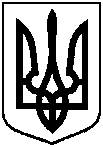 Про ведення обліку дітей дошкільного, шкільного віку та учнів у Сумській міській територіальній громадіНачальник управління освіти і науки Сумської міської радиА.М. ДанильченкоЗаступник міського голови з питань діяльності виконавчих органів радиС. В. ПоляковНачальник управління «Служба у справах дітей» Сумської міської радиВ.В. ПодопригораНачальник Сумського районного управління поліції ГУНП в Сумській області, підполковник поліціїС. В. ГриньовНачальник відділу протокольної роботи та контролю Сумської міської радиЛ.В. МошаНачальник правового управління Сумської міської ради О.В. ЧайченкоКеруючий справами виконавчого комітетуЮ. А. Павлик